PROŠNJA ZA DODELITEV PRAVIC za RV V VARNOSTNI SHEMI - ZA ZUNANJE UPORABNIKERegistracija v varnostni shemi za aplikacijo Registriran vpogled (RV):Predpogoj:Kvalificirano digitalno potrdiloIzvedena registracija v storitvi SI-PASSPovezava: https://vs.gov.si/VS.web/prosnjaDodelPravIzberete aplikacijo, do katere želite dostop:eProstor-DOrv-api
Izberete tip in ime svoje organizacije:Gospodarska družba / Javna uprava / Občine – lokalna skupnostvaša enota, npr. REPUBLIKA SLOVENIJA UPRAVNA ENOTA CELJEv kolikor vaše organizacije ne najdete v seznamu, postopek prekličite in na elektronski naslov gurs@assist.si sporočite matično številko in naziv organizacije, s pripisom, da prosite za vpis organizacije v varnostno shemo. Po prejetem elektronskem obvestilu o vpisu organizacije na seznam, ponovno pričnite postopek registracije od začetka.
Izberete vloge oz. pravice, do katerih pri svojem delu potrebujete dostop. Možne vloge so:ROLE_RV_EMSO – omogoča iskanje po EMŠO fizičnih oseb;ROLE_RV_LST_NEP – na posamezni nepremičnini omogoča vpogled v lastnike, ki so fizične osebe;ROLE_RV_OSNOVNI – omogoča iskanje po upravljavcih, pravnih osebah, izdelavo izpisov,…ROLE_RV_ELABORATI – omogoča iskanje po listinah iz zbirke listin katastra nepremičnin.

Vsak uporabnik OBVEZNO izbere ROLE_RV_OSNOVNI, ostale vloge pa zgolj, če pri svojem delu tak dostop potrebujete in imate za to zakonsko podlago.
Gumb Dodaj na seznam
Gumb OddajČe ste izbrali katero izmed vlog ROLE_RV_EMSO in/ali ROLE_RV_LST_NEP in/ali ROLE_RV_ELABORATI, nam po izvedeni registraciji v RV na elektronski naslov gurs@assist.si obvezno posredujte, z vaše strani in s strani vašega delodajalca, podpisan ZAHTEVEK ZA UPORABO APLIKACIJE RV. Zahtevek je objavljen na portalu Prostor.Po izvedbi registracije v RV preko varnostne sheme in, če ste označili dostop z osebnimi podatki, tudi prejetem zahtevku za uporabo aplikacije RV, boste na svoj elektronski naslov prejeli potrditveno sporočilo. Šele po prejemu potrditvenega sporočila boste v aplikacijo lahko vstopili. Slikovni prikaz postopka registracije: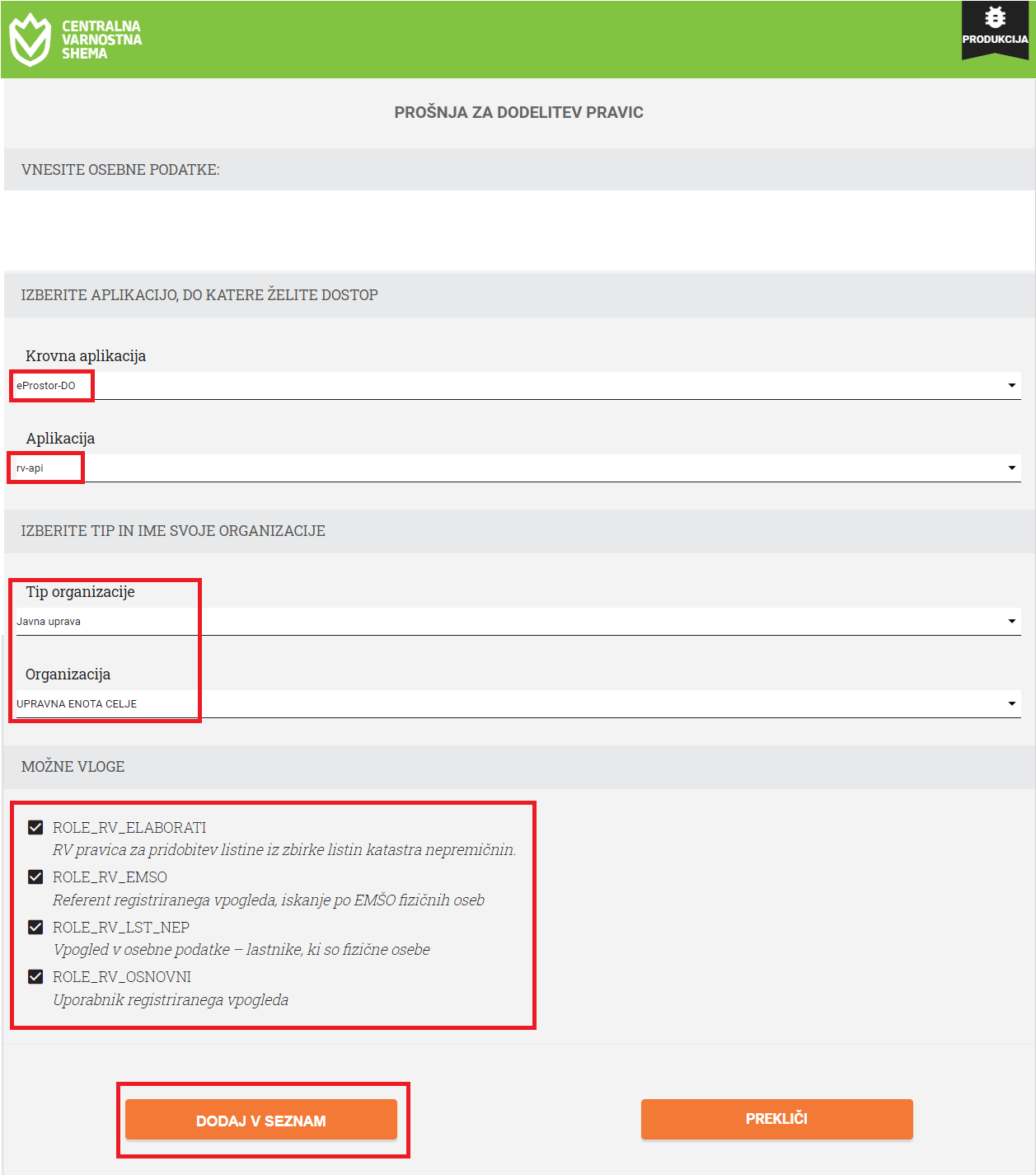 Na seznamu vlog nato kliknite še gumb ODDAJ.Registracija v varnostni shemi za aplikacijo Registriran vpogled (RV) – izpisi:Predpogoj:Kvalificirano digitalno potrdiloIzvedena registracija v storitvi SI-PASSOddan zahtevek za dodelitev pravic za RV (točka 1. Registracija v varnostni shemi za aplikacijo Registriran vpogled (RV))Povezava: https://vs.gov.si/VS.web/prosnjaDodelPravIzberete aplikacijo do katere želite dostop:eProstor-DOreport-api
Izberete tip in ime svoje organizacije:Gospodarska družba / Javna uprava / Občine – lokalna skupnostvaša enota, npr. REPUBLIKA SLOVENIJA UPRAVNA ENOTA CELJE
Izberete vlogo oz. pravico, do katerih pri svojem delu potrebujete dostop. Vloga:ROLE_RV_IZPISI_LST - pravica za izdelavo PDF izpisov po EMŠO fizične osebeROLE_RV_IZPISI_LST_NEP - pravica za izdelavo PDF izpisov posamezne nepremičnine z osebnimi podatki lastnikov, ki so fizične osebe.
Gumb Dodaj na seznam
Gumb OddajPo izvedbi registracije v RV preko varnostne sheme in, če ste označili dostop z osebnimi podatki, tudi prejetem zahtevku za uporabo aplikacije RV, boste na svoj elektronski naslov prejeli potrditveno sporočilo. Šele po prejemu potrditvenega sporočila boste v aplikacijo lahko vstopili. Slikovni prikaz postopka registracije: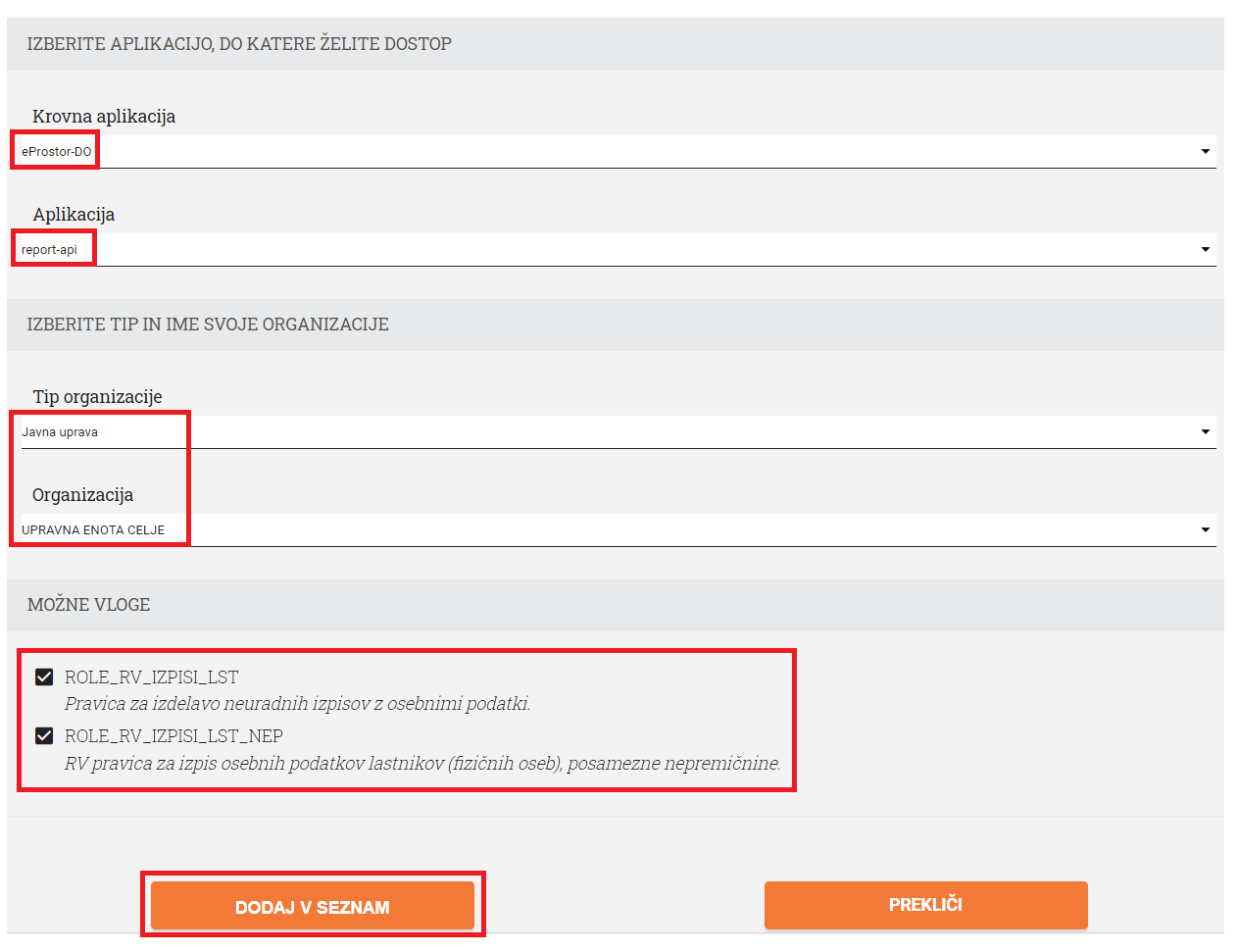 Na seznamu vlog nato kliknite še gumb ODDAJ.